	CURRICULUM VITAE	UJWAL PERSONAL INFORMATION:Date of Birth: 18th July 1986		Marital status: Married 		Citizenship: NepalesePERSONAL PROFILE: A motivated, adaptable and responsible graduate seeking a position that will utilize the professional and technical skills developed through past work experience and qualification. 									QUALIFICATION:WORK EXPERIENCE: Worked as Human Resource Manager at ZEST Ideology Saving and Cooperative Limited, New Road, Kathmandu from Feb 2013 to Jan 2016.Owner of Chat & Chew Restaurant (Continental Restaurant), Jhamsikhel, Kathmandu from Jan 2012 to Jan 2013.Worked as Operation Manager at Image Collection Centre, Kathmandu (Deals with Import Goods From Guangzhou, China) from March 2011 to Jan 2012.Worked as Management Trainee in Front Office Department at Yak & Yeti Hotel, Durbarmargh, Kathmandu from Dec 01, 2010 to Feb 28, 2011.INTERNATIONAL COURSES ATTENDED:Participated in “HR meet 2016- Productivity through employee motivation” organized by DAV College of Management in association with growth sellers consultancy at Hotel Yak and Yeti on March 25th/26th 2016.Personality Development Course Organized by British Council Kathmandu, Nepal on 21/07/2006.TOEFL (Test OF English as Foreign Language) On 31/12/2005.Certification Program In Computerized Accounting on E.X. Next Generation  Organized By TATA CONSULTANCY SERVICES On July 2004.LANGUAGES:Nepali- NativeEnglish- FluentHindi- FluentClick to send CV No & get contact details of candidate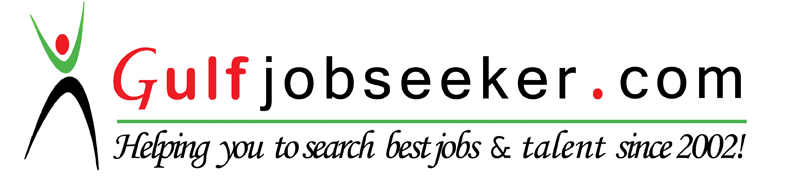 DegreeInstitutionYearBoardMBA (Human Resource Management-Major)International American UniversityNova International College, Minbhawan, Kathmandu, Nepal.2013IAU(International  American University,LA,California,USA)BachelorDegreeInternational Hotel and Tourism Management,RIG Institute, Marina Arcade, New Delhi, INDIA.2011HTMI(Hotel and Tourism Management Institute, Switzerland)High SchoolBagmati Modern College, Kathmandu,Nepal.2003HSEBSchoolBagmati Boarding School, Kathmandu, Nepal.2001SLC